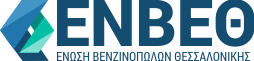 ΔΑΝΑΪΔΩΝ 7- ΤΗΛ.2310526411 FAX 2310525926 T.K.546 26  ΘΕΣ/ΝΙΚΗ                                                                               E-mail evethax@otenet.gr                                                                                                                                             www.enveth.gr                                                                          Θεσσαλονίκη   28  Ιουλίου 2020ΑΡ.ΠΡΩΤ:713ΠΡΟΣ: ΔΗΜΑΡΧΟ ΘΕΣΣΑΛΟΝΙΚΗΣ κο. ΖΕΡΒΑ ΚΩΝΣΤΑΝΤΙΝΟ                                                                                    ΚΟΙΝΟΠΟΙΗΣΗ: ΑΝΤΙΔΗΜΑΡΧΟ ΟΙΚΟΝΟΜΙΚΩΝ κο. ΚΟΥΠΚΑ ΜΙΧΑΗΛ                                                        ΚΟΙΝΟΠΟΙΗΣΗ: ΠΑΝΕΛΛΗΝΙΑ ΟΜΟΣΠΟΝΔΙΑ  ΠΡΑΤΗΡΙΟΥΧΩΝ ΕΜΠΟΡΩΝ ΚΑΥΣΙΜΩΝ                             ΠΡΟΕΔΡΟ κο. ΑΣΜΑΤΟΓΛΟΥ ΓΕΩΡΓΙΟΘΕΜΑ: Εκ νέου  αίτημα για να κληθούμε στη συνεδρίαση της Οικονομικής Επιτροπής σχετικά με την αναπροσαρμογή  των τελών για τις πινακίδες ανάρτησης τιμών και σήματος και του τέλους χρήσης του υπεδάφους  .Αξιότιμε κύριε Δήμαρχε και κύριε Αντιδήμαρχε Οικονομικών,Σας εκφράζουμε την έντονη διαμαρτυρία μας σχετικά με  τη χρέωση που επεβλήθη  από την απόφαση της  Οικονομικής Επιτροπής του Δήμου Θεσσαλονίκης για τον καθορισμό τελών για το 2020 (30/10/2019) και έγινε αποδεκτή από το Δημοτικό Συμβούλιο στις 11/11/2019 για τα τέλη της πινακίδας ανάρτησης τιμών  και σήματος  έκαστος 500,00 ευρώ στα πρατήριά  μας ( οι συγκεκριμένες πινακίδες δεν αφορούν διαφήμιση αλλά ενημέρωση του καταναλωτικού κοινού και είναι υποχρεωτικές βάση νόμου) και τα τέλη χρήσης του υπεδάφους και μάλιστα με το υπερβολικά υπέρογκο ποσό των 84 ευρώ ανά κυβικό. Οι δεξαμενές που είναι στο υπέδαφος δεν εμποδίζουν απολύτως κανέναν είτε είναι πεζός, είτε για κάποια εργασία. Τα  τραπεζοκαθίσματα  τα χρεώνετε  με το τετραγωνικό μέτρο και όχι  με το όγκο τους  (δηλαδή και ύψος) , τις δεξαμενές για πιο λόγο τις χρεώνεται με το βάθος τους που μάλιστα αφού είναι κάτω από τη γη;  Ποιόν ενοχλούν;    Συγκριτικά με άλλους Δήμους ανά την Ελλάδα  επιβάλλατε  τα ακριβότερα τέλη. Σας καταθέτουμε αίτημα εκ νέου να κληθούν μέλη του Δ.Σ. της ΕΝ.ΒΕ.Θ στη συνεδρίαση της Οικονομικής Επιτροπής( όταν αποφασιστεί η ημερομηνία της συνεδρίασης) για να εκφράσουμε τις απόψεις μας στο συγκεκριμένο ζήτημα. Στο παρελθόν ζητήσαμε επανειλημμένως να κληθούμε   στη συγκεκριμένη συνεδρίαση  είτε με επιστολές  , είτε τηλεφωνικά αλλά δυστυχώς απέβη άκαρπο το αίτημά  μας .Είμαστε στην διάθεσή σας  .        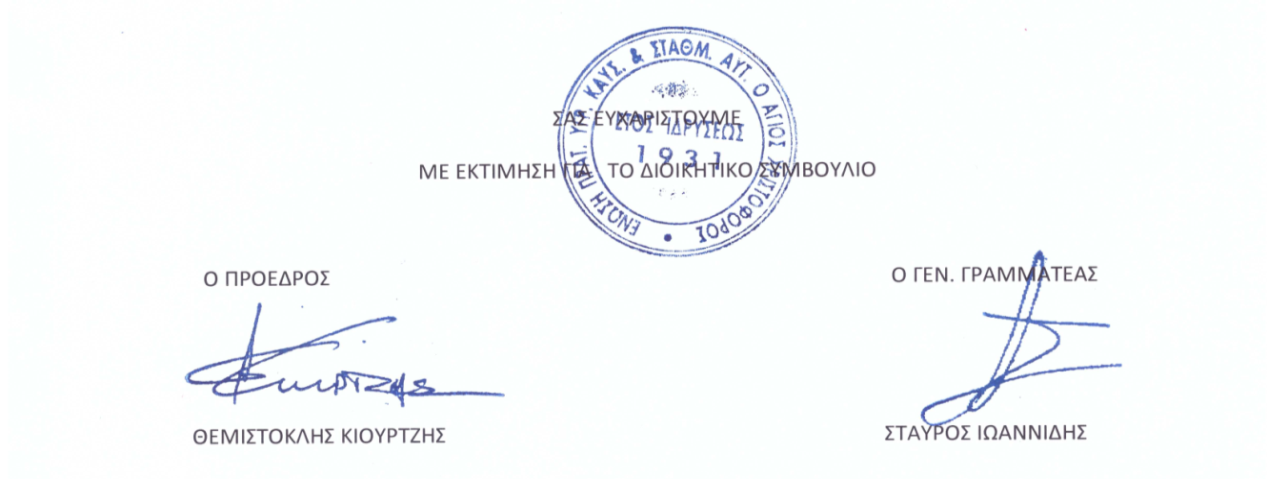 